Madison C-3 High School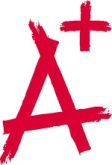 Ineligibility Appeal FormThis request is to appeal: (check all that apply)____ Attendance		____ Good Citizenship Status		____ GPAPlease provide the following student information:Last Name:______________________ First: ____________________ Middle:_______________Address:________________________________________ City, State, Zip:__________________Date of Birth: ___/___/____		Age:_______Year of Graduation: ____________	Phone Number: (____) ____-_____Students in the A+ Schools Program who feel they have been declared ineligible unfairly may appeal to the A+ Schools Appeals Committee.  In cases of appeal, the student and parent/guardian must complete this form and return it to the A+ Coordinator.Please attach a separate sheet of paper with a written explanation as to why you feel you should still be eligible for the A+ Schools Program.  You should address the following points in your explanation:Attendance:Date(s) of AbsenceReason for Absence/Documentation RequiredHospitalization or Chronic/Physician’s LetterCatastrophic illness, injury, serious illness/Physician’s LetterPersonal/family calamity (i.e. flood, fire, etc.)/Letter from parent and school counselorReligious Holiday/Minister’s LetterCourt Appearance/Court LetterFuneral/Parent Letter and copy of Death Certificate, obituary, or memorial pamphlet.Attendance Waivers will NOT be granted for the following: truancy, suspension, routine doctor visits, personal/family vacation, dentist/orthodontist visits, transportation (except for late bus).Citizenship:Describe the offense(s) for which you were suspended.What will you do and what have you done to avoid being in trouble again? (Give specific examples)This appeal must be made within five (5) days of receiving written ineligibility notification from the A+ Coordinator.  The A+ Coordinator will convene an Appeals Committee meeting to consider the appeal within ten (10) school days.  The committee will hear the appeal and return its decision to the student and parent/guardian in writing within five (5) school days of the meeting.  __________________________   ___/___/___	________________________  ___/___/___Student Signature		         Date		Parent/Guardian Signature	   Date